Reception Phonics Helper  - Week 1These are the focus sounds Year R are looking at in phonics this week.  You can support your child by:Asking them to recall the sounds on the flashcards below.Write the letters – practice forming the letters correctly.Fred Talk the Word – sound the word out for your child and ask them to blend the sounds.Build the words – children could use magnetic fridge letters, or pieces of paper/Lego with the sounds written on to build the words.Read the words – Can they spot them in books?  Can they go on a word hunt and find them hidden around the house?Write the words – on paper, in the mud with a stick, paint them, or make them out of play dough.  Sound Buttons - Ask your child to add sound buttons to words they or you have written – a dot for a sound made up of a single letter and a dash for sounds made up of two or more letters.  They could also use found objects e.g. conkers and sticks.Sounds we already knowSounds we already knowSounds we already knowSounds we already knowSounds we already knowSounds we already know\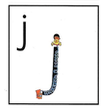 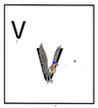 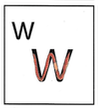 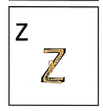 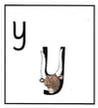 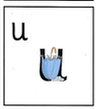 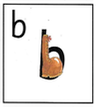 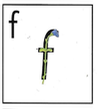 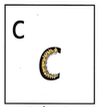 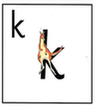 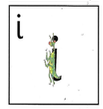 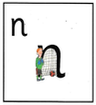 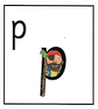 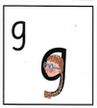 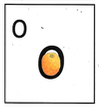 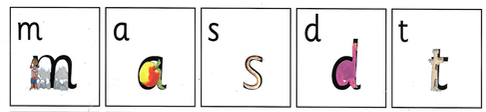 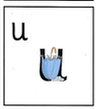 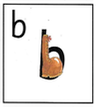 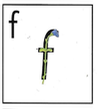 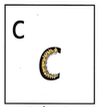 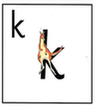 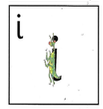 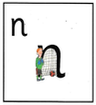 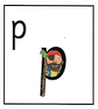 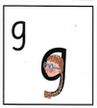 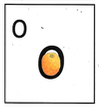 \\\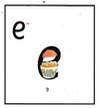 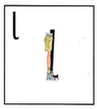 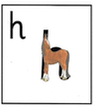 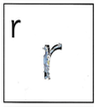 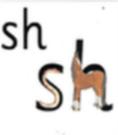 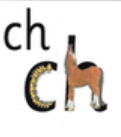 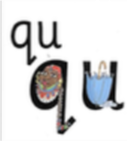 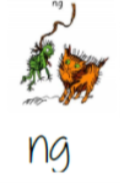 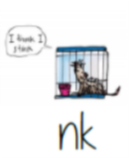 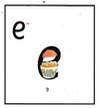 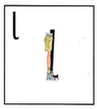 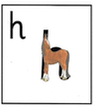 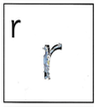 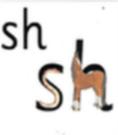 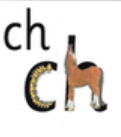 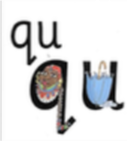 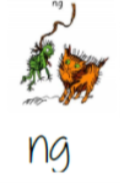 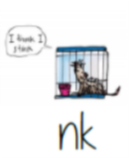 This week’s phonics focus soundsThis week’s phonics focus soundsThis week’s phonics focus soundsThis week’s phonics focus soundsThis week’s phonics focus soundsThis week’s phonics focus soundsFred Talk the WordFred Talk the WordFred Talk the WordFred Talk the WordFred Talk the WordFred Talk the Wordl-i-p  = lipl-e-g  =  legh-e-n  = henh-a-t  = hatsh-o-p – shopf-i-sh - fish	r-e-d = redr-a-t = ratj-e-t = jetj-a-m = jamv-e-t = vetv-a-n = vanBuild, Read and WriteBuild, Read and WriteBuild, Read and WriteBuild, Read and WriteBuild, Read and WriteBuild, Read and Writelip, leg, let, loghen, hit, hat, had,shop, ship, shed, fishred, run, rat, ripjet, job, jog, jamvan, vetSound ButtonsSound ButtonsSound ButtonsSound ButtonsSound ButtonsSound Buttonsloghatshedrunjogvet